Missed a class?     Need support?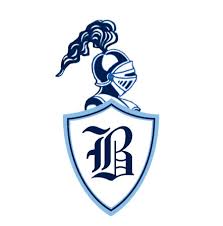 Come ToTutoringLunch Sessions: Drop by on non-PLUS days for a quick recap.OrAfter School Sessions: Stick around for specific skills review and reassessment opportunities.MondayAll SubjectsTeaching FellowsLibraryTuesdayEnglishMiss LaneS 45Mr. De La CerdaSW 103All Subjects Teaching FellowsLibraryWednesdayEnglishMiss LaneS 45Mr. De La CerdaSW 103All Subjects Teaching FellowsLibraryThursdayEnglishMs. Johnstone S 41All Subjects Teaching FellowsLibraryFridayAll SubjectsTeaching FellowsLibraryEnglishMrs. BrandtS 35Math Mr. HaasS 214Ms. DenbestenS207ScienceMr. HannaN 45SpanishLibraryEnglishMr. ToewsS 34Math Mr. HaasS 214Ms. DenbestenS207ScienceMr. HannaN 45SpanishLibraryEnglishMrs. BrandtS 35Miss LucasS 43Ms. OwensS 33Math Mr. HaasS 214Ms. DenbestenS207ScienceMr. HannaN 45SpanishLibrary